                         ГБОУ СО «Асбестовская школа интернат»Праздник «МАСЛЕНИЦА»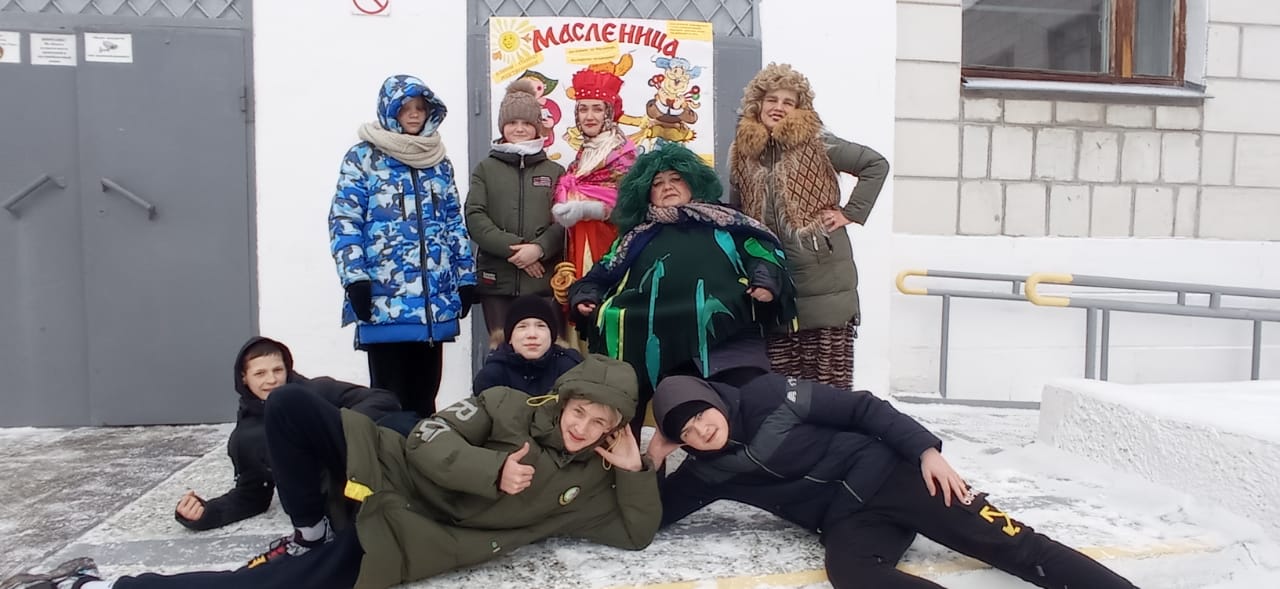 	Разработали: учитель музыки – Зырянова Л.Л.воспитатель – Шеховцова Е.В.	Асбест – 2023г.СЦЕНАРИЙ МАСЛЕНИЦАКикимораЗдравствуйте, ребята!Ой, что случилось!Что случилось!Дайте отдышаться!Еле убежала из лесаЧтобы сказать вам новость… Баба Яга спрятала Весну и отдавать не хочет…Я и уговаривала, я и просила, а она ни в какую…Спрятала Весну-Красну и в лес никого не пускает! Что делать будем ребята???Баба ЯгаЧто за шум, что за гам?А ты подружка бросила меня, да еще и против меня пошла?Да, спрятала Весну! А зачем мне Весна и лето?Все растает, люди будут за цветами ходить, звери проснуться…Я – хозяйка в лесу, Живу одна – и хорошо!КикимораТы ребят то пожалей, они хотят солнышка ясного, погоды чудесной.Надоели метели , да вьюги…Посмотри сколько они знают кричалок, поговорок и потешек о Весне…Баба ЯгаНу, давайте, начинайте, кто громче кричит?Кто знает поговорки о Весне?Молодцы ребята! Ну чтобы узнать какие вы ловкие и смекалистыеМы все отправляемся на соревнования, победите, Отдам вам Весну!МАРШРУТНЫЕ ЛИСТЫКикимораНу что? Убедилась…Какие ребята ловкие и усмелые…Отпустишь  Весну к ним?Баба ЯгаМожет и хорошо , что Весна вступит в свои права,Я лучше принаряжусь, С Кощеем и с Лешим примерюсь!Кричите Весну, Зовите!!!ВеснаЯрко солнце засиялоРада видеть вас друзья!Птицы весело щебечут,Ждут нас новые дела!!!Мы приглашаем всех ребят и взрослых на Масленицу, которая пройдет ____февраля на Форумной площади…БУДЕМ ЧУЧЕЛО СЖИГАТЬ, МАСЛЕНИЦУ ВСТРЕЧАТЬ!!!ЗАГАДКИЧто за девица в платкеК нам явилась налегке?Встреча будет жгучая,Жечь мы станем...чучелоТанец этот интересный,Исполняют его с песней,Дружно вертится, идетНаш весенний...хороводМасленицу любим мы,И весну встречаем.Едим вкусные блины,Запиваем...ЧаемБлины пекут не просто так —Традиции дань отдается.Блины — это весенний знак,Они напоминают...СолнцеЭтот праздник знаешь ты,На него печем блины.Зиму прочь им прогоняем,Весну красную встречаем.МасленицаОн круглый и румяный,Его любят со сметанойИ с вареньем, и с медком,Вкус его нам всем знаком.БлинПусть уходит со снегами,Пусть не станет больше льда,Провожаем мы с блинамиЕё шумно, как всегда!ЗимаВ масленицы день последнийНужно попросить...прощенияСтоит медный великан,Рядом с ним пустой стакан.Пышет пар, блины шкварчат,Все стакан налить хотят.Сапогом нагоним жар.Перед нами...самоварМасленица к нам пришла,И блинов в дар принесла.А это значит, что:— Зима, уходить тебе пора.Что приходит к нам она,Долгожданная...веснаОн вкусней, чем лучший тортИ полезен для здоровья.Кто блиночек окунёт,Вмиг съест лакомство такое.МедЧтоб зима быстрей сгорела,Чтобы солнце жарче грело,Чтоб дорогу дать веснеСожжем зиму на...костреСливки долго коль хранить,Ее можно получить.Белоснежна и вкусна,Очень к блинчикам нужна.В Масленицу ее емИ не знаю я проблем.сметанаВ небе светит и горит,О весне нам говорит,В Масленицу станет ярче,И погода станет жарче,На него ты не смотри,И глаза побереги.СолнцеЕсли комом первый блин —То придёт в дом счастье с ним,Будет славным лето —Такая есть...приметаПровожаем зиму мыИ печем, едим блины,Весну дружно мы встречаем,Что мы отмечаем?МасленицуЯ — совсем не колобок,Хоть и тоже пёкся впрок,Не пирог для именин,И не торт, а вкусный...блинДля коров отличный корм,Витаминов в нём немало,А мы чучело набьёмЗолотым материалом.СоломаОн на солнышко похож,Его мигом режет нож,В холодильнике хранят,С хлебом съесть его хотят!МаслоВ масленичную неделюНам блиночки душу греют.Празднует честной народИ заводит...хороводМасленица к нам пришла —Всю неделю не до сна.Блины с маслом и с икройНа столе лежат горой.Пришла девица красна —Наступила вмиг...веснаРастет она странно — лишь вниз головой,Карнизы домов украшает собой.Как первое солнышко нам пригревает,Она свои слезы нам сверху роняет.СосулькаМасленица превосходна —Сладость, радость и веселье.А к блинам у нас сегодняНе сметана, а...вареньеПраздник Масленицы любятВсе, и взрослые, и дети,А вот сколько дней он длится,Мне, пожалуйста, ответьте!Семь ПЕТУШИНЫЕ          БОИ   РУЧЕЕКМНОГОНОГБЕГ ВМЕШКАХВАЛЕНКИЗАГАДКИСИЛАЧИГОРЯЧАЯкартошкаПеретягиваниеКАНАТА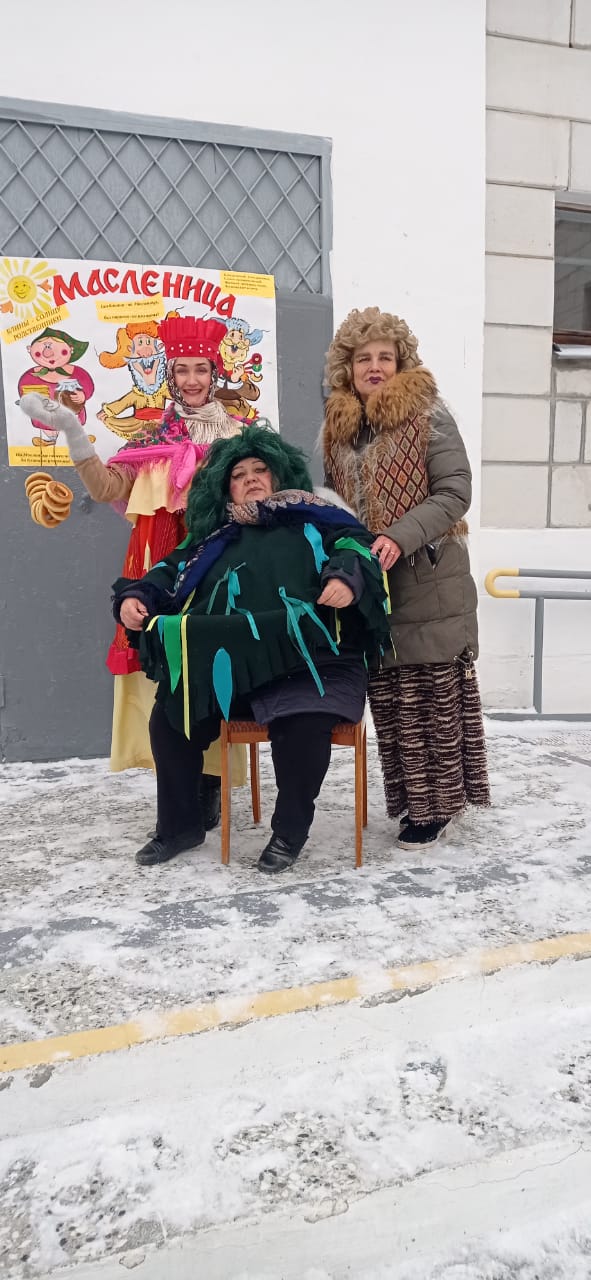 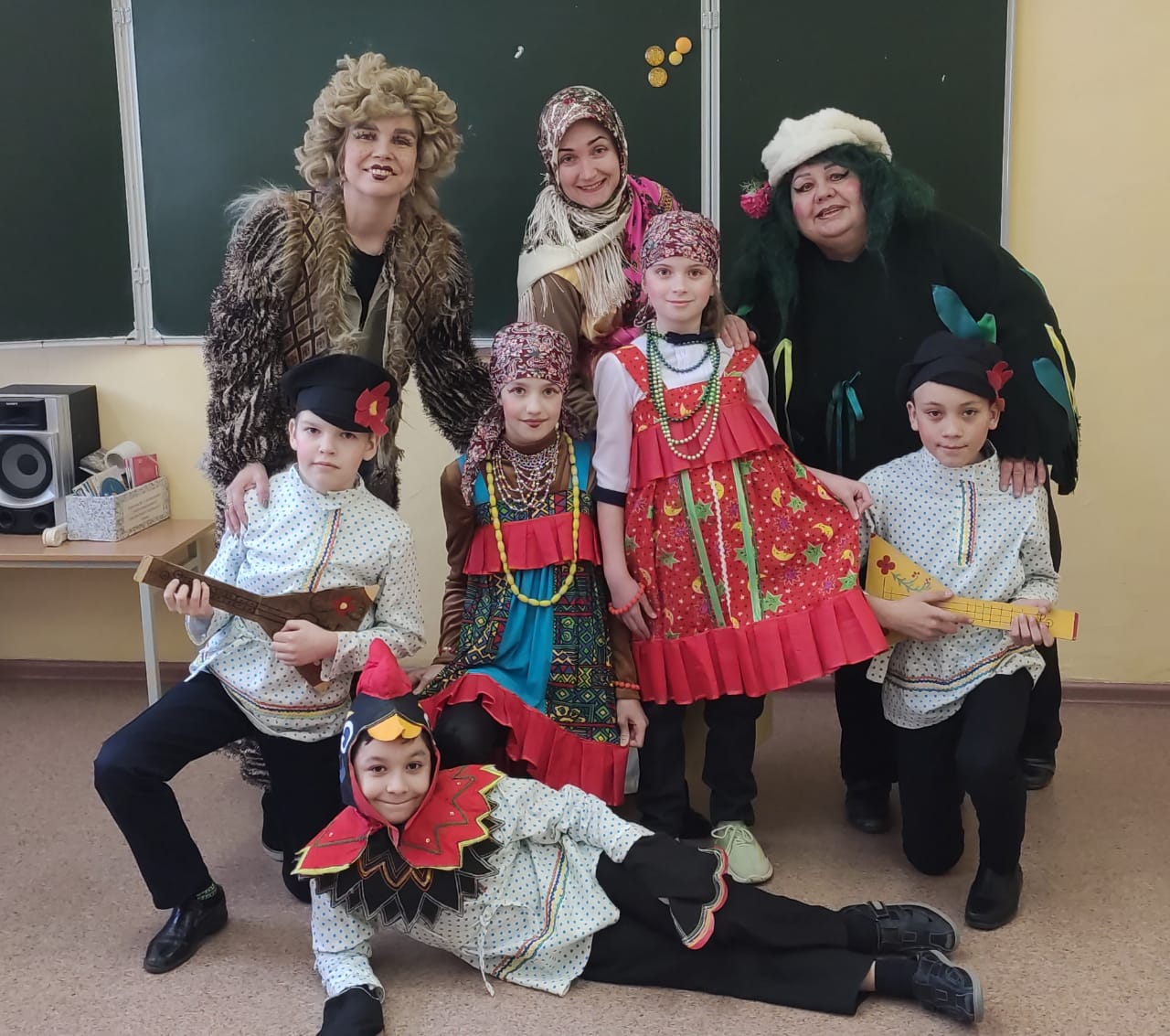 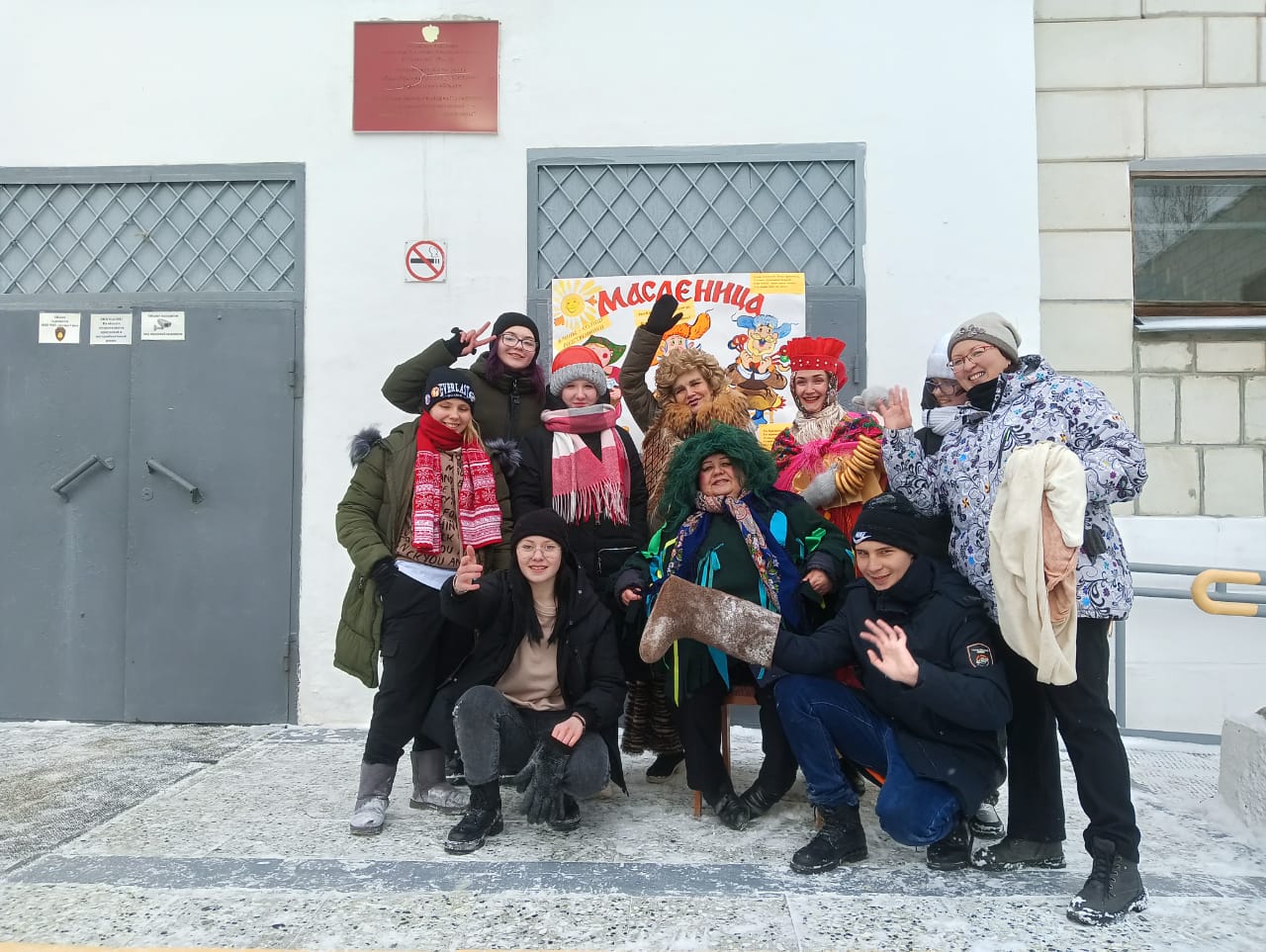 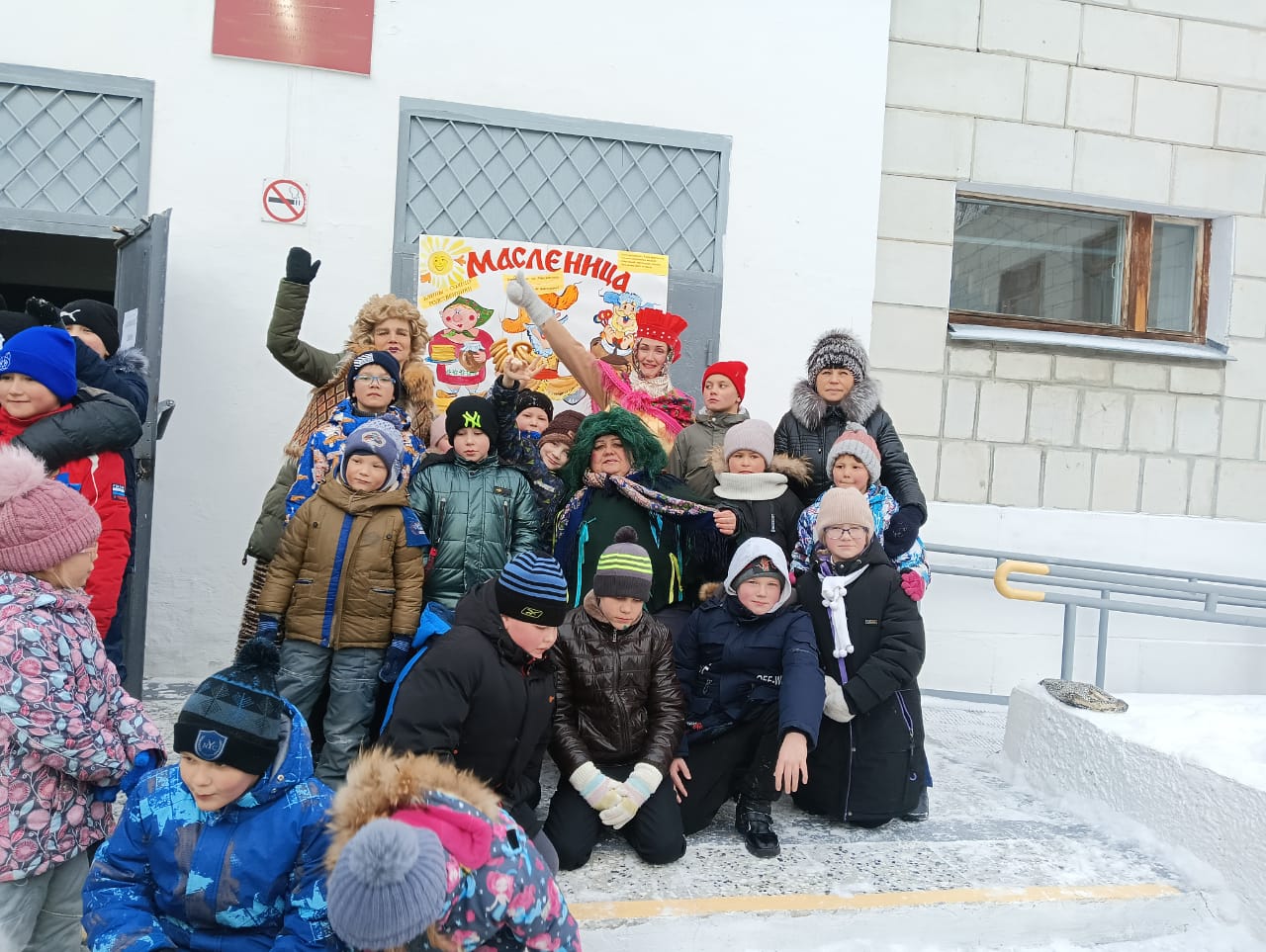 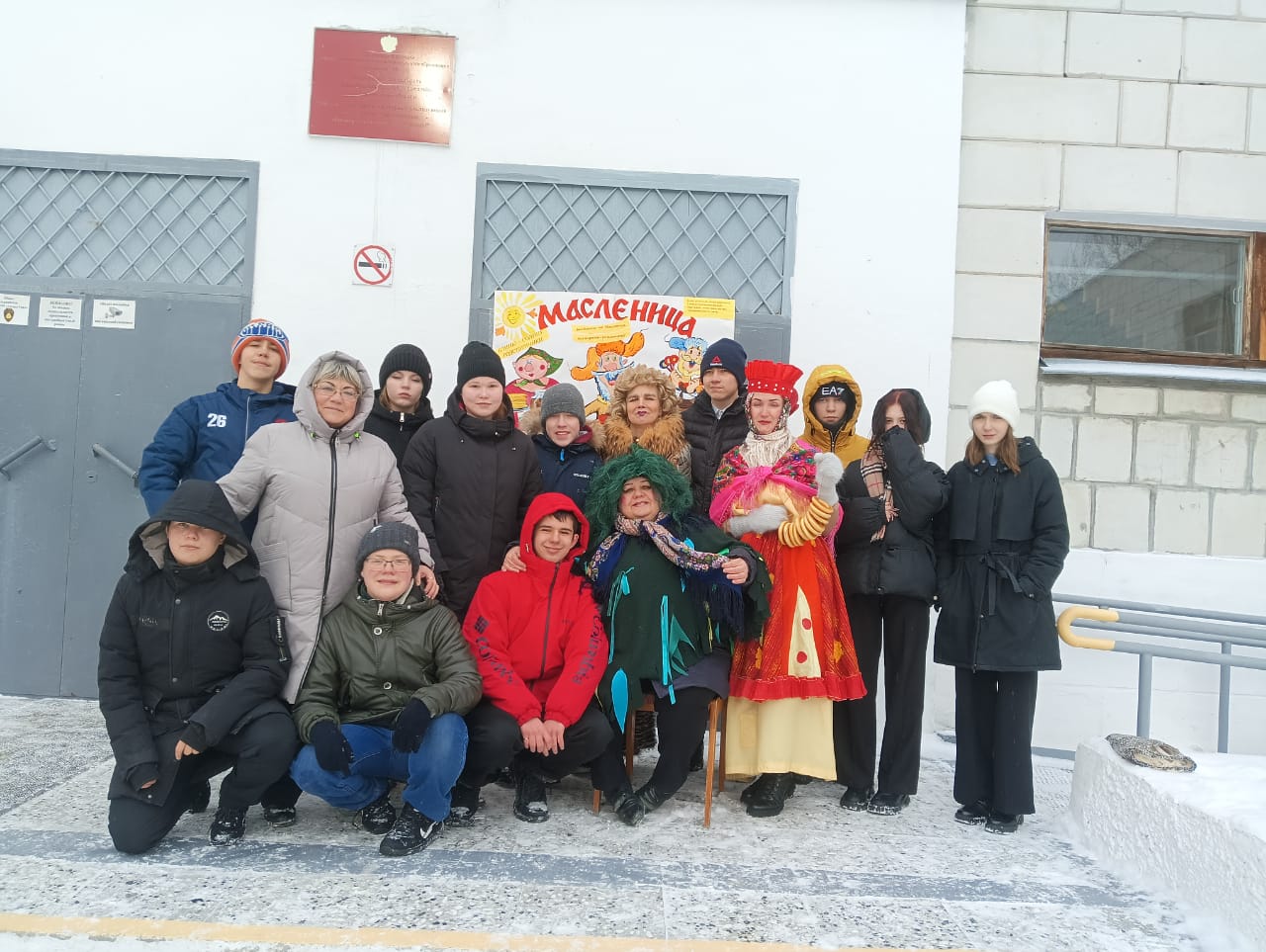 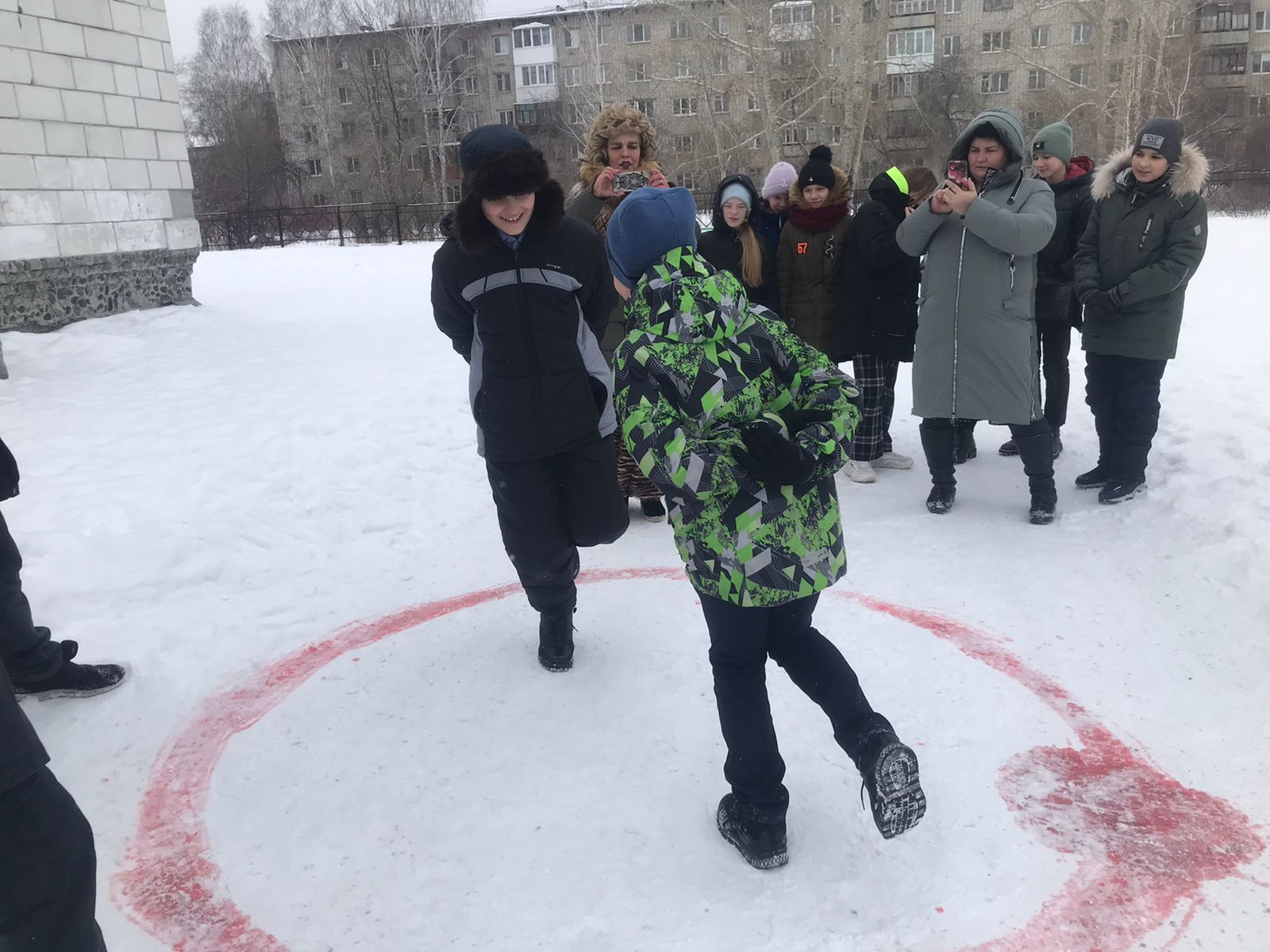 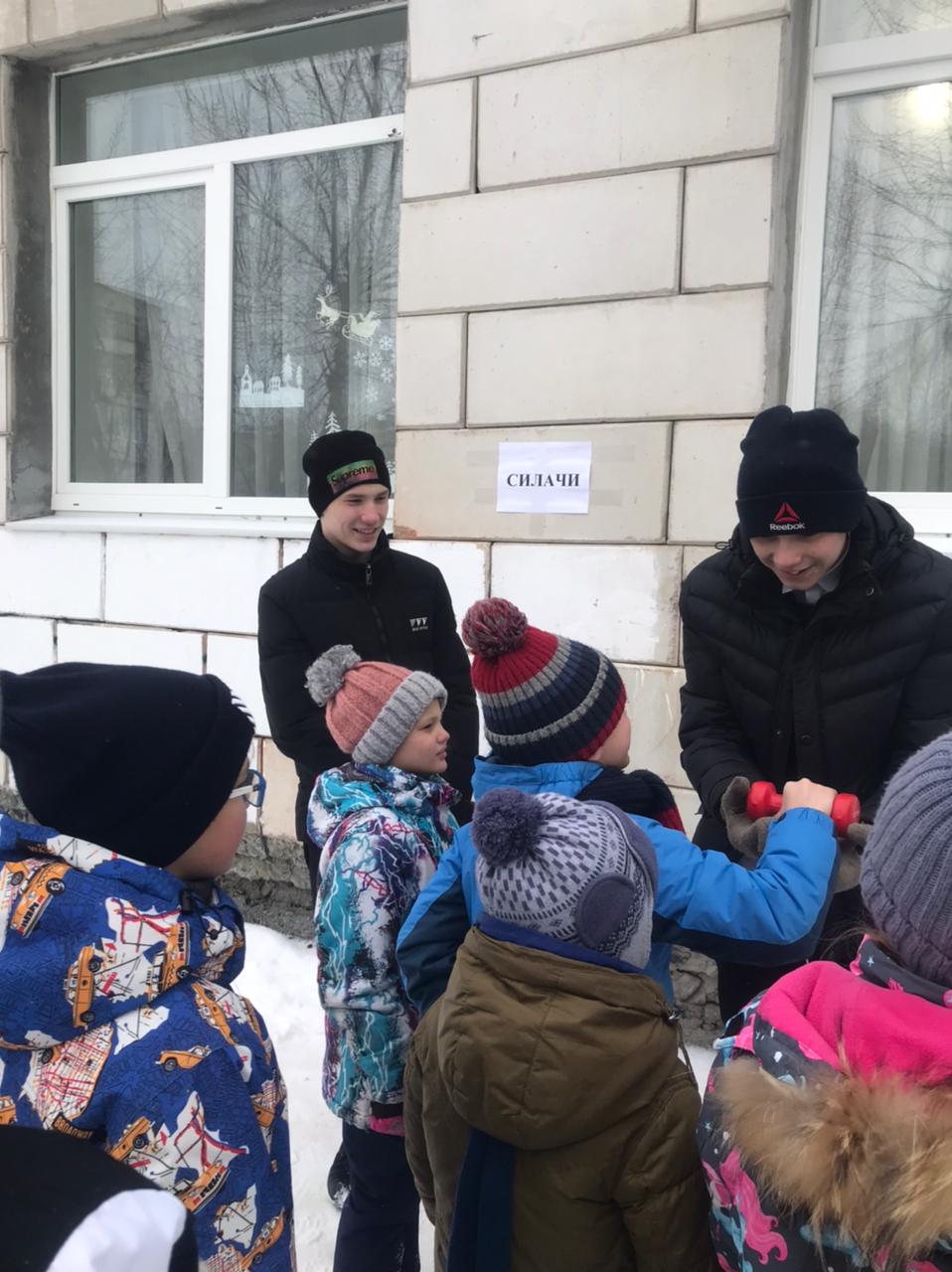 